　　　　２０１５年度北海道大学小樽商科大学定期交流戦　レース公示大会期日　　　　２０１５年　６月２０日（土）～２１日（日）開催場所　　小樽市祝津ヨットハーバー沖共同主催　　北海道セーリング連盟規則　本レガッタは、2013-2016セーリング競技規則（以下「規則」という）に定義された規則を適用する。　SCIRA規則『国内及び国際選手権大会の運営規定』は適用しない競技種目国際スナイプ級、国際470級レースの日程3.1　　国際470級、国際スナイプ級は1組の順に5分おきのスタートとする。天候の状況等による競技種目の　　　　　　変更は、レース開催当日8:00までにレース委員会が変更する場合もある。　　3.2　　一日の最大レース数は4レースとして、2レースをもって成立とする。　　3.3　　一日目は15:30、二日目は13:30を超えてスタート予告信号は発せられない。　　　　　　　　　　　　　　　　　　　　　表1：予定表参加資格及びエントリー4.1.　参加チームの競技者は、2015年度（公財）日本セーリング連盟会員であること。4.2.　エントリーは7:30~8:00に、参加費１校10000円を陸上本部に支払うことで完了する。4.3.　セール登録は他艇との重複がないものとする。クルーの重複については、1艇につき2名までとする。5．　得点方法　　 　　　本レースの得点は低得点方式とする。カットレースはなしとする。6.　　計測　　　行わない7.　　帆走指示書　　　7.1.　帆走指示書は2015年6月16日以降に北海道学生ヨット連盟のホームページにて入手できる。　　　7.2.　帆走指示書に対する質問は、E-mail（16［その他問い合わせ参照］）にて受け付ける。　　　7.3.　帆走指示書に対する質問への回答は、レース当日8:00に大会掲示板に掲示する。8.　　艇/セール　　　メイン・セールとスピネーカーのセール番号は同一である必要はない。9.　　開催地　　　小樽祝津ヨットハーバー　〒047-0047　北海道小樽市祝津3丁目20810.　 コース　　　コース及びマークの設置角度、レース海面については添えつけ図を参照のこと11.　　ペナルティー方式　　　 規則42違反に対し付則Pを適用する。12.　　支援艇　　　 支援艇は認めない13.　　賞　　　上位3艇に賞状を授与する。14.　　無線通信　　　 緊急の場合を除き、レース中の艇は無線送信、すべての艇が利用できない無線通信の受信をしてはならない。　　　 また、この制限は携帯電話にも適用する。15.　　責任の否認　　　 このレガッタの競技者は自分自身の責任で参加する。主催団体は、レガッタの前後、期間中に生じた物理的損害　　　 または身体障害もしくは死亡によるいかなる責任も負わない。16.　　問い合わせ先　　　［公示/帆走指示書に関する質問送付先］　　　 学連委員　長尾　美里　　　　　 電子メール：misato.freude@gmail.com［その他の問い合わせ］幸若　完壮電子メール：freesailing4046@gmail.com17.　　その他　　　 エントリー締め切り後の中止・延期による返金は致しません。　　　 オープン艇については、ミートした際必ずスタンを通ることとする。
また、スタート及び回航の際は、必ず現役艇にルームを空けることとする。添えつけ図　　　　　　　　　　　　　　　　図1：レースエリア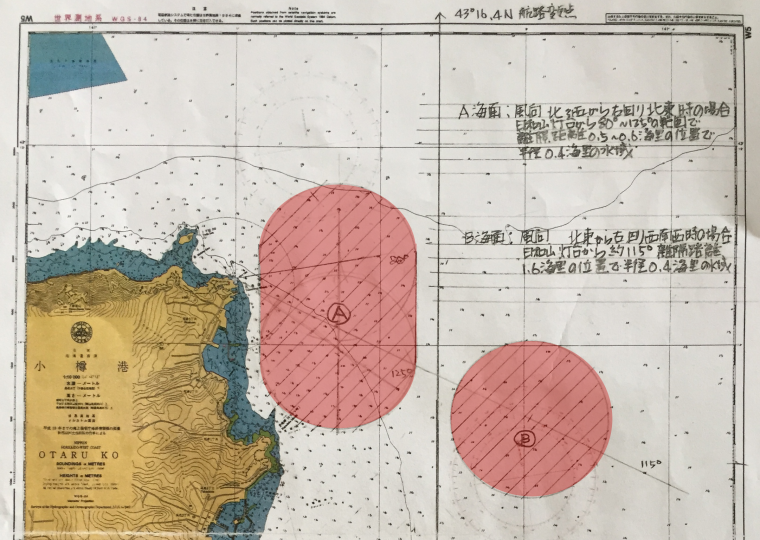 日程時刻予定6月20日8:008;108:309:30運営会議艇長会議開会式第1レーススタート予告信号6月21日8:008:109:2016:30運営会議艇長会議第1レーススタート予告信号閉会式